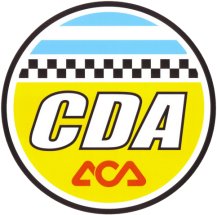                      ANEXO  N° 3  AL  REGLAMENTO  GPA  2018COMUNICADOS  SUB COMISION Nª 1/06 – 5/07 – 6/07 – 10/07 – 8/08Sub.  Comis.  1/06  Block motor correspondiente al modelo  (Art. 6): En el motor del Citroen 3 CV  será permitido reemplazar camisas y pistones por los de Citroen VISA, llevando la  cilindrada a 652 cm3. Los múltiples de admisión y escape, carburador y ubicación de la palanca de cambios son libres al igual que para todos los automóviles de la Categoría.Sub. Comis.  5/07  1) Cubiertas  y  llantas  Citroen  2 CV  y  3 CV     Se admitirán las llantas de medida 14” en aquellos casos que sean utilizadas con       cubiertas de medida 165/70/14 y se respeten los materiales y la estética del diseño      original de las mismas Sub. Comis.  6/07  1)  Citroen 2CV  y  3 CV      Se admitirá en dichos modelos la utilización del block motor del Citroen VISA CLUB2)   Velocímetros de modelos Chevrolet Súper Sport y Rally Sport 1970 en más       Se admitirá la utilización de los citados instrumentos, denominados “milleros”,         incluyéndolos de esta forma entre los establecidos en él articulo 8.1 del Reglamento       General GPASub. Comis.  10/07 Se permitirá el uso de llantas y cubiertas de medida 13” para los Fiat 600 debido a la dificultad de obtención de elementos en la medida original de 12” que reúnan las condiciones mínimas de seguridad Sub. Comis.  8/08  Se permitirá el uso de cubiertas de medida 185-65-15 para los Renault Dauphine, Gordini, 1093 y 850, así como las modificaciones en el ancho de las llantas que permitan el uso de las citadas cubiertas, debido a la dificultad de obtención de elementos en las medidas originales que reúnan las condiciones mínimas de seguridad 